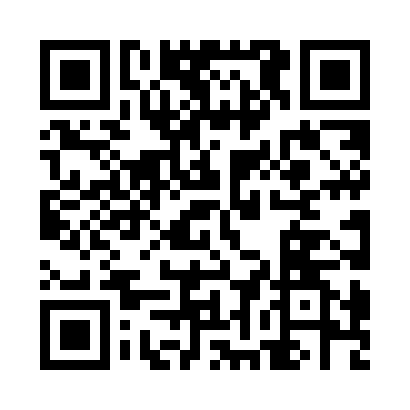 Prayer times for Nishitōkyō, JapanWed 1 May 2024 - Fri 31 May 2024High Latitude Method: NonePrayer Calculation Method: Muslim World LeagueAsar Calculation Method: ShafiPrayer times provided by https://www.salahtimes.comDateDayFajrSunriseDhuhrAsrMaghribIsha1Wed3:154:5011:393:246:297:582Thu3:134:4911:393:246:297:593Fri3:124:4811:393:246:308:004Sat3:114:4711:393:246:318:015Sun3:094:4611:393:246:328:036Mon3:084:4511:383:256:338:047Tue3:064:4411:383:256:348:058Wed3:054:4311:383:256:348:069Thu3:044:4211:383:256:358:0710Fri3:034:4111:383:256:368:0811Sat3:014:4011:383:256:378:1012Sun3:004:3911:383:256:388:1113Mon2:594:3811:383:256:398:1214Tue2:584:3711:383:266:398:1315Wed2:574:3711:383:266:408:1416Thu2:554:3611:383:266:418:1517Fri2:544:3511:383:266:428:1618Sat2:534:3411:383:266:438:1819Sun2:524:3411:383:266:438:1920Mon2:514:3311:383:266:448:2021Tue2:504:3211:383:276:458:2122Wed2:494:3211:393:276:468:2223Thu2:484:3111:393:276:468:2324Fri2:474:3111:393:276:478:2425Sat2:464:3011:393:276:488:2526Sun2:464:3011:393:276:498:2627Mon2:454:2911:393:286:498:2728Tue2:444:2911:393:286:508:2829Wed2:434:2811:393:286:518:2930Thu2:434:2811:393:286:518:3031Fri2:424:2811:403:286:528:31